附件                       培训平台使用手册1. 平台登录平台网址：https://hzzh.chsi.com.cn，须使用学信网账号登录；若无学信网账号，须到中国高等教育学生信息网（学信网https://www.chsi.com.cn）注册后再登录。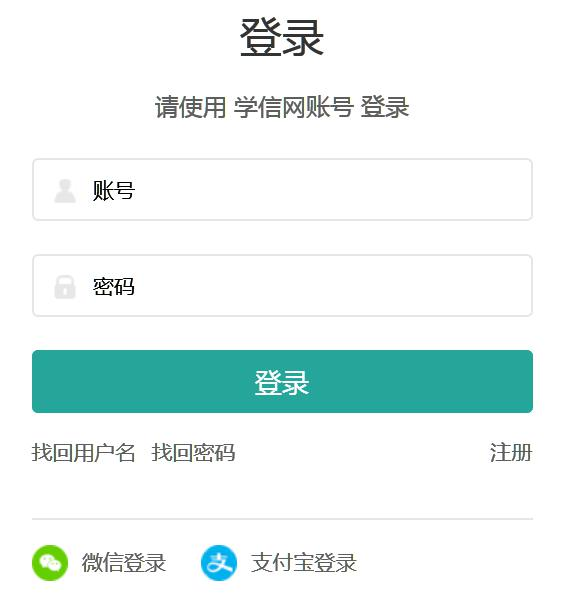 2. 课程学习登录后，可点击导航栏【线上课程】检索感兴趣的课程。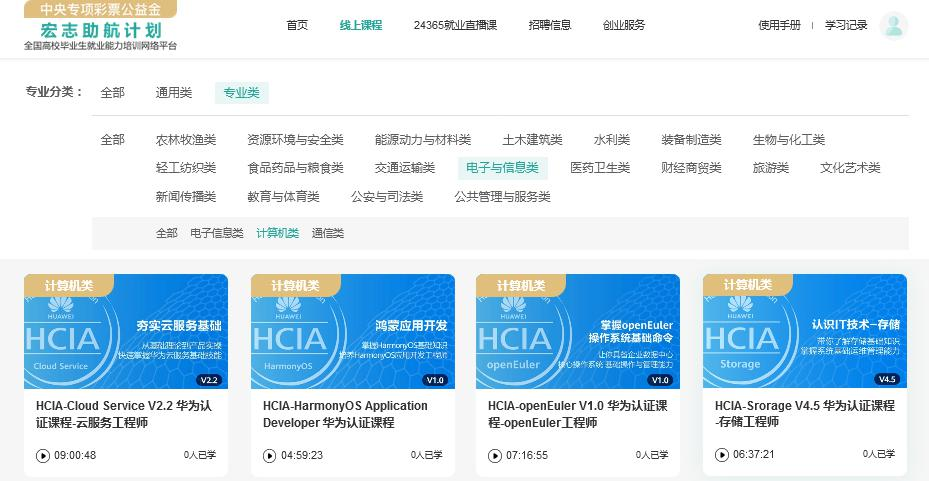 点击课程名称，进入课程详情页面，可查看课程内容简介、专家介绍、已学习人数、课程总时长、课程视频个数等信息。可自主调节视频的声音、播放速度、切换全屏、拖动进度条等。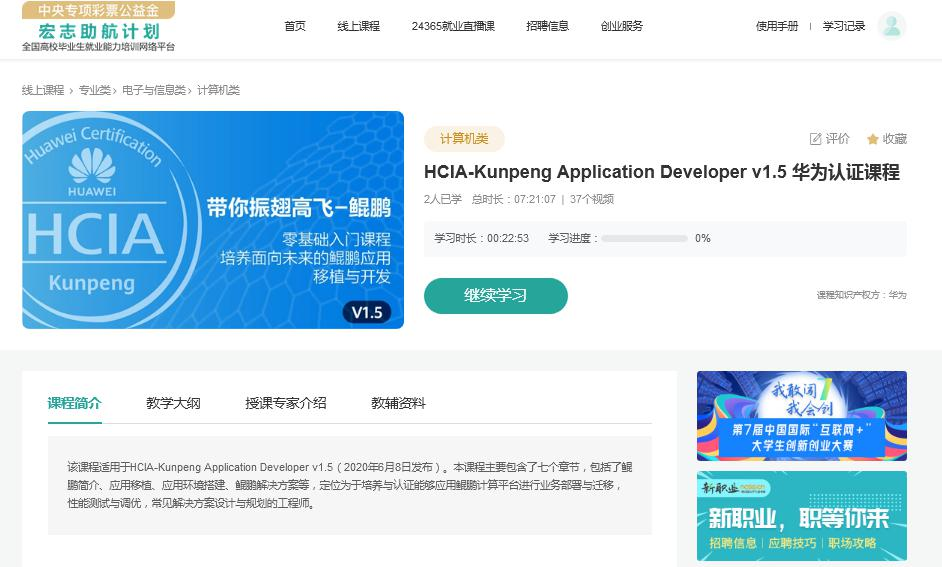 3. 学习记录点击右上角“学习记录”，可以查看正在学习/已学习、收藏的课程。学习进度超过 20%，可对课程做出评价。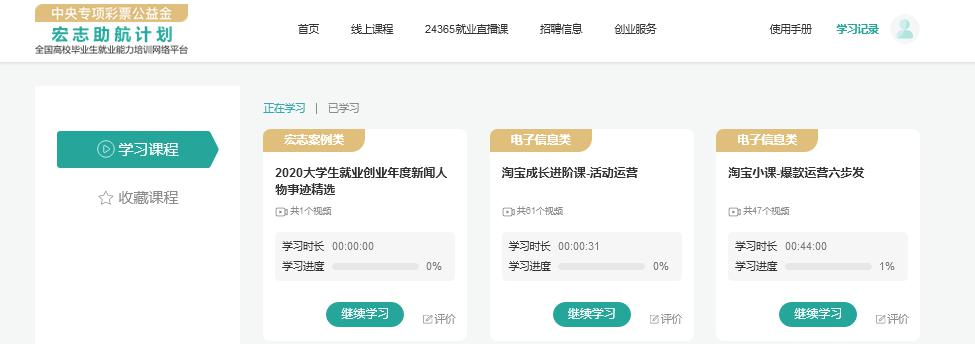 4. 平台链接（1）导航栏【24365 就业直播课】，链接到“学职平台（xz.chsi.com.cn）——教育部“互联网+就业指导”公益直播课”。（2）导航栏【招聘信息】，链接到“教育部大学生就业网（新职业网 www.ncss.cn）”。（3）导航栏【创业服务】，链接到“全国大学生创业服务网（cy.ncss.cn）”